EXTRA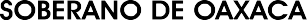 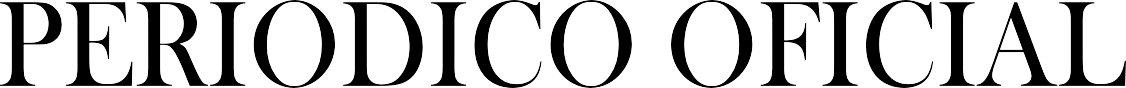 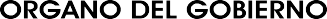 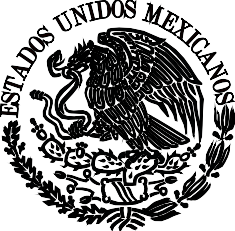 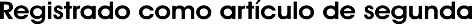 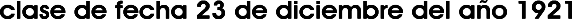 G O B I E R N O D E L E S T A D O PODER EJECUTIVO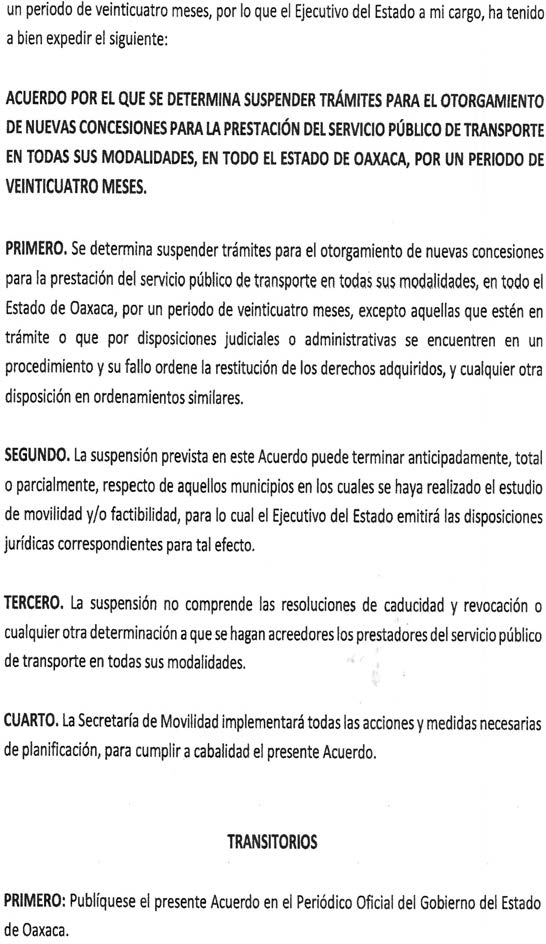 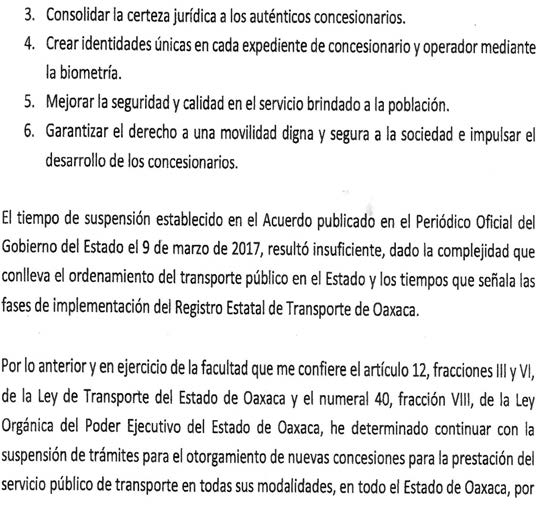 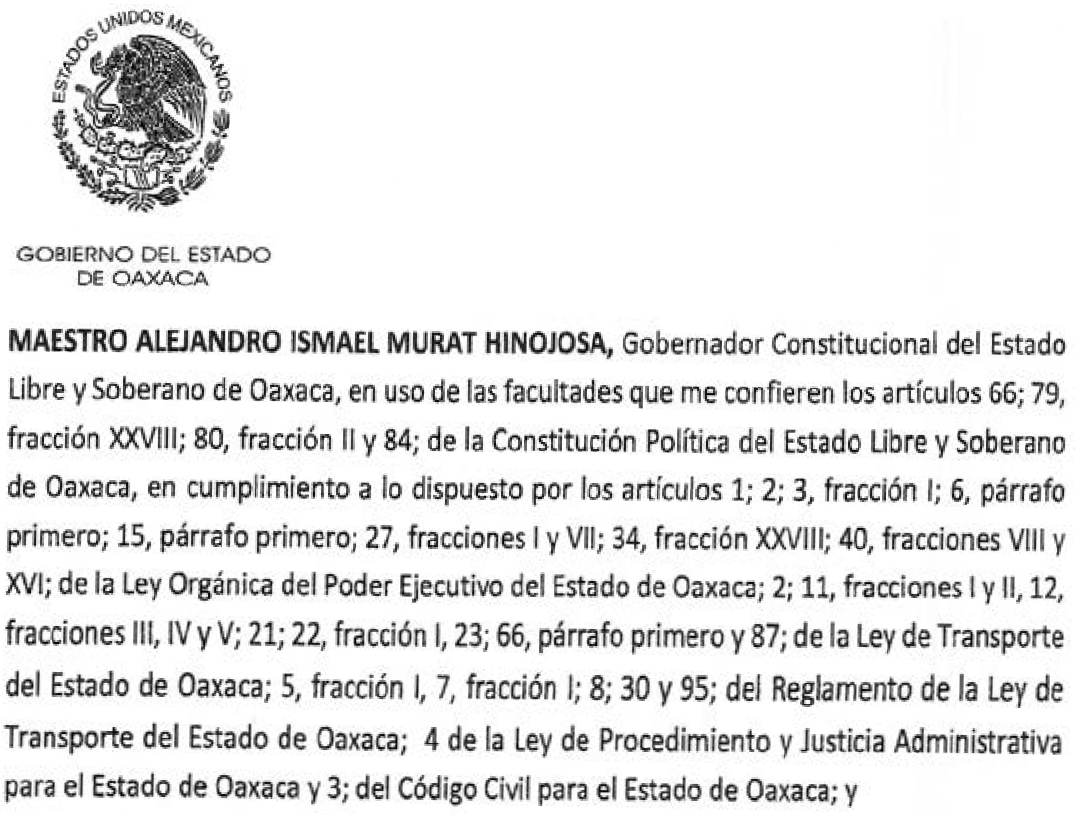 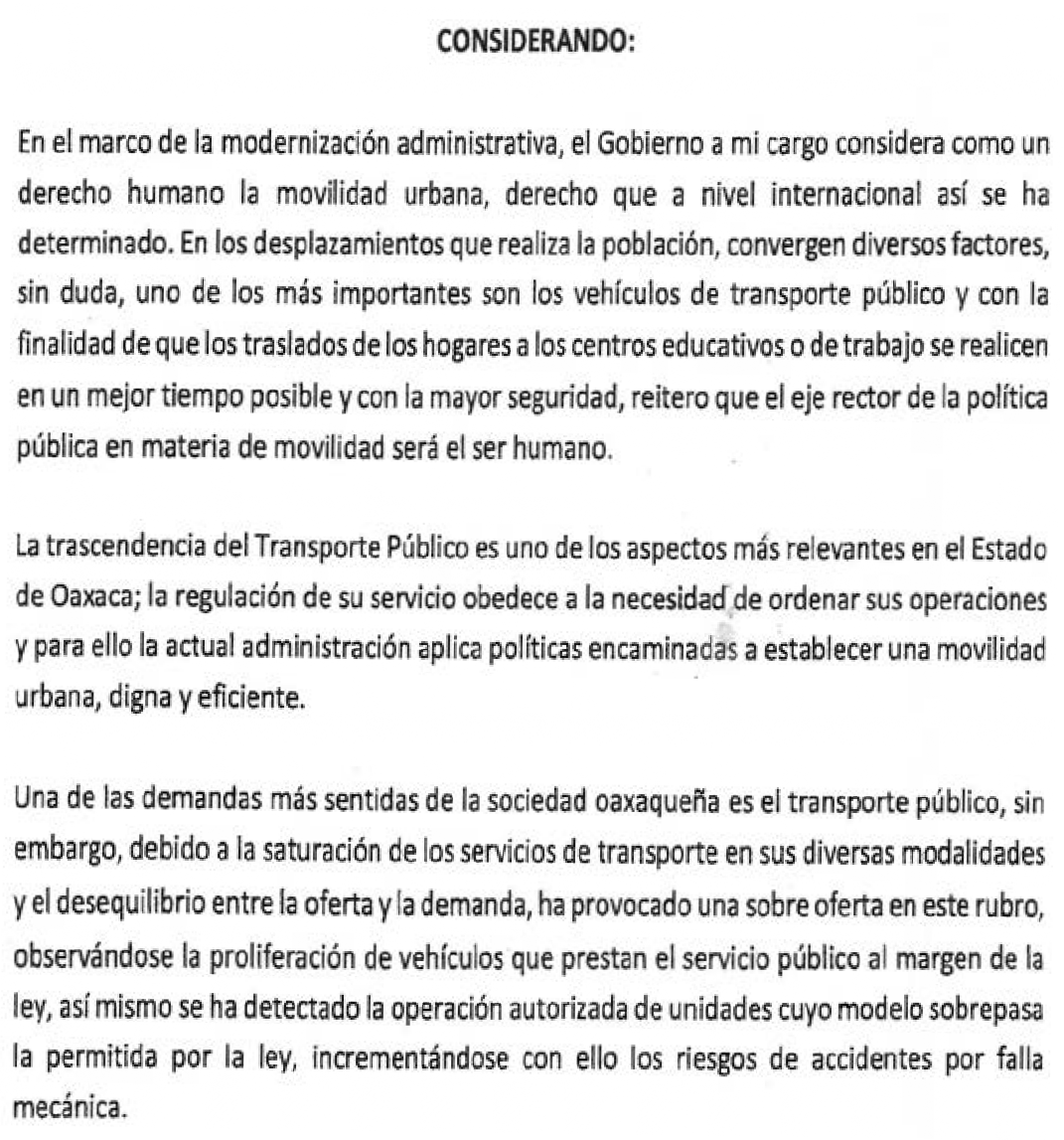 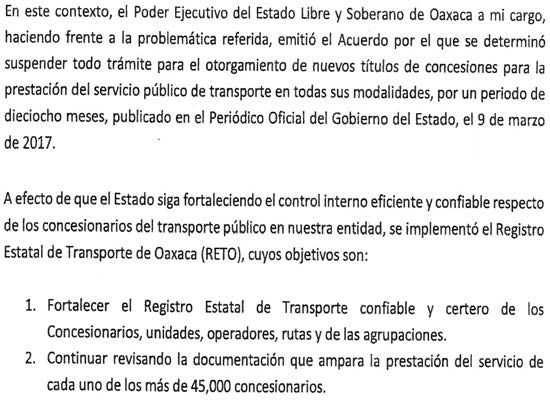 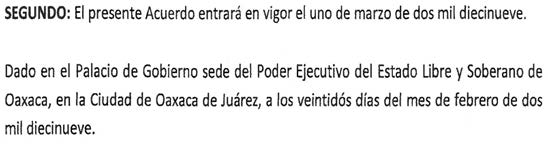 EL GOBERNADOR CONSTITUCIONAL DEL ESTADO. Mtro. Alejandro Ismael Murat Hinojosa.- Rúbrica.- El Secretario General de Gobierno. Lic. Héctor Anuar Mafud Mafud.- Rúbrica.- La Secretaria de Movilidad. Lic. Mariana Erandi Nassar Piñeyro.- Rúbrica.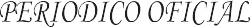 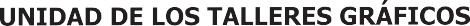 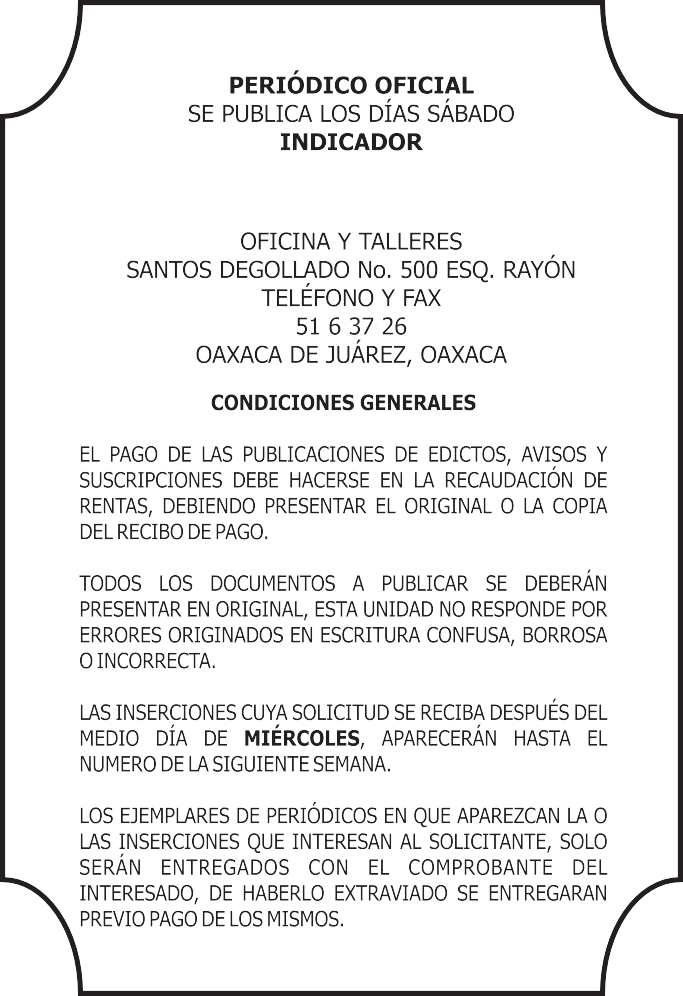 IMPRESO EN LA UNIDAD DE TALLERES GRÁFICOS DE GOBIERNO DEL ESTADO DE OAXACA